
Sacrament Prep – God’s Gift-Intermediate
Learning goals for this year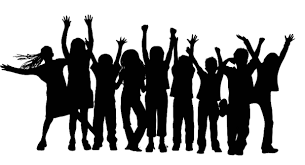 Bible & ScriptureUnderstands that sacraments are scripture basedUnderstands the story of the Last Supper
Creed – What we believe Understands the two liturgies of Mass: Liturgy of the Word, Liturgy of the EucharistUnderstands Christ’s presence in the Eucharist, and it’s home the Tabernacle
Mass & Sacraments – How we celebrateUnderstands the sacrament of, and learns the steps to the Rite of ReconciliationUnderstands the sacrament of, and learns the steps to receiving Holy CommunionUnderstands sacraments in the Mass; Act of Contrition, and celebration of the EucharistUnderstands why we kneel and genuflect at Mass and before the Tabernacle
Values – How we liveUnderstands the gift of graceDemonstrates Christian values in words and actions
Prayer – How we prayCan make, and recite the words to, the Sign of the CrossCan recite the Glory Be, Hail Mary prayer, Our Father prayersLearns the Act of Contrition prayerGuidelines provided by the Rockford Catholic Diocese. Learn more at https://www.ceorockford.org/religious-educationyouth-ministry/
Sacrament Prep – God’s Gift-Intermediate
Lesson focus by monthFIRST RECONCILIATIONFirst Reconciliation Retreat 
Saturday 11/18 9:00am – 11:00am
First Reconciliation Service 
Saturday 12/9 9:30am – 11:00amSEPTEMBER: God’s Promises Chapter 1 – Saving GraceChapter 5 – Jesus Forgives Us
OCTOBER: Forgiveness & HealingChapter 6 – Jesus Heals Us

NOVEMBER: A Matter of ConscienceChapter 7 – Holy Spirit Guides Us

DECEMBER: Returning to GodChapter 8 – God Is By Our Side
FIRST COMMUNIONFirst Communion Retreat 
Saturday 3/9 9:00am – 11:00am
First Communion Mass 
Saturday 4/27 10:30am - noon
JANUARY: Sacrifice AND BlessingChapter 11 – We Offer GiftsFEBRUARY: Real PresenceChapter 12 – Christ’s Passover

MARCH: We ReceiveChapter 13 – Holy Communion Strengthens Us
APRIL: We Serve OthersChapter 14 – Called To LovePlease complete these lessons at home with your child(ren). The student workbook includes lesson materials, and supplemental resources. Your folder contains lesson plans, study guides and chapter assessments. And be sure to return chapter assessment by the end of each month.NOTE: Chapters omitted from this syllabus are useful to formation, but are already part of your child’s grade level program. They are not required for our intermediate sacrament program.St. John Neumann – Youth Faith Formation
God’s Gift – Sacrament Preparation GR3-5